Surface Area of Cubes and Cuboids GREENAdd together the areas of all the faces to find the surface areas of these cuboids (all the edges are measured in cm)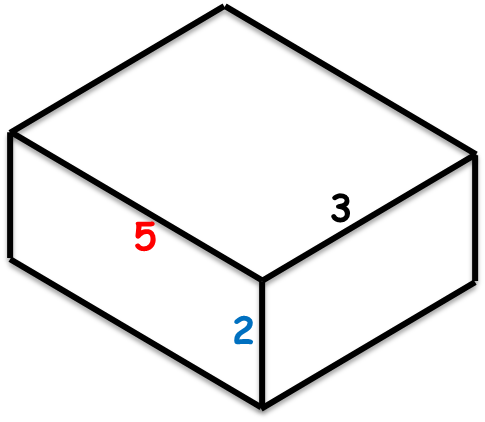 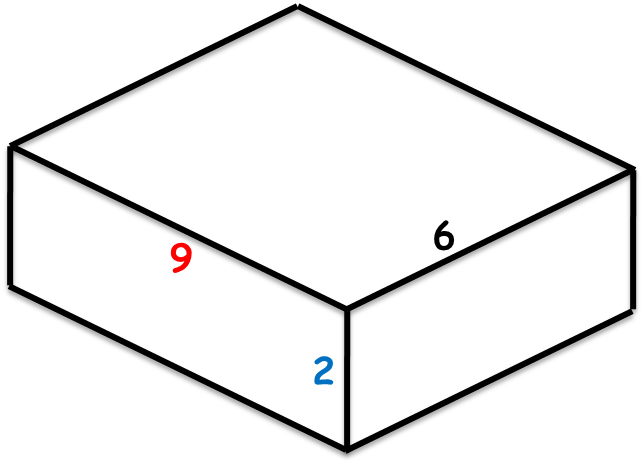 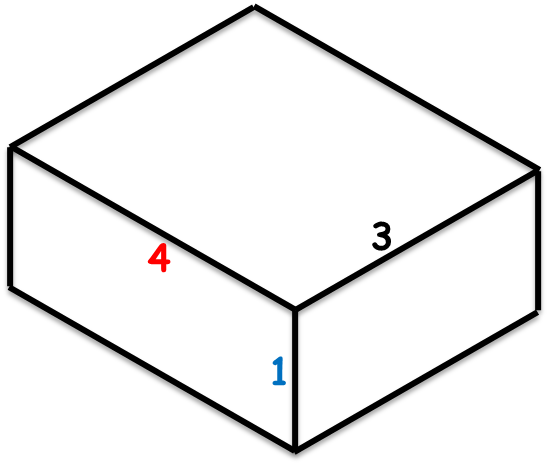 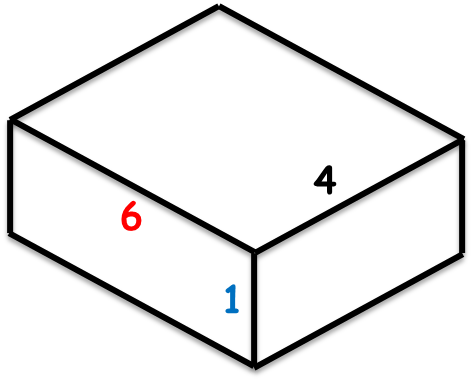 Surface Area of Cubes and Cuboids AMBERAdd together the areas of all the faces to find the surface areas of these cuboids (all the edges are measured in cm)Surface Area of Cubes and Cuboids REDAdd together the areas of all the faces to find the surface areas of these cuboids (all the edges are measured in cm)